Arbetsuppgifter matchvärd2 personer per matchTar på västen ”Matchvärd”Guidar gästande lag vid behov, t.ex. visa var omklädningsrum finnsHjälper	till att bygga sarg (första passet) och riva sarg (sista passet)Kontrollera att ledare har ledarlicens, se bild nedan.Skulle någon ledare sakna licens får de ändå vara med på matchen. Rapporteras sedan via epost till: per.palsson@innebandy.seBygger ihop sarg som rivs under matchEn matchvärd ska uppehålla sig mellan lagens avbytarbänkar. Har mandat att på ett vänligt men bestämt sätt säga till ledare som beter sig osportsligt.En matchvärd cirkulerar på läkaren ser till att publiken uppträder respektfullt mot varandra, domare och barnenPlockar skräp på läktaren vid behov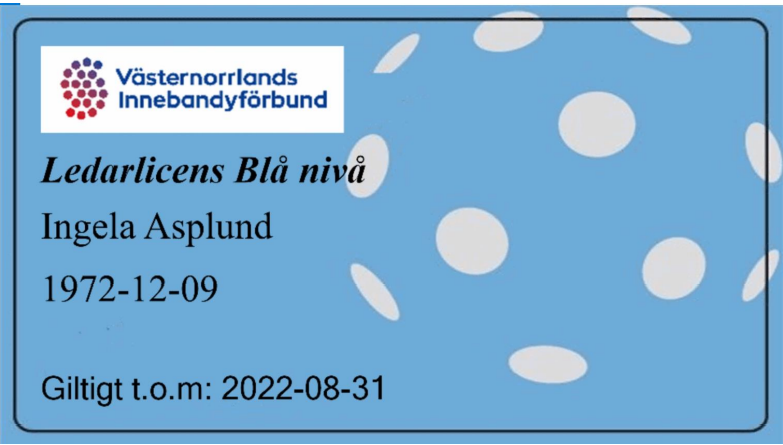 